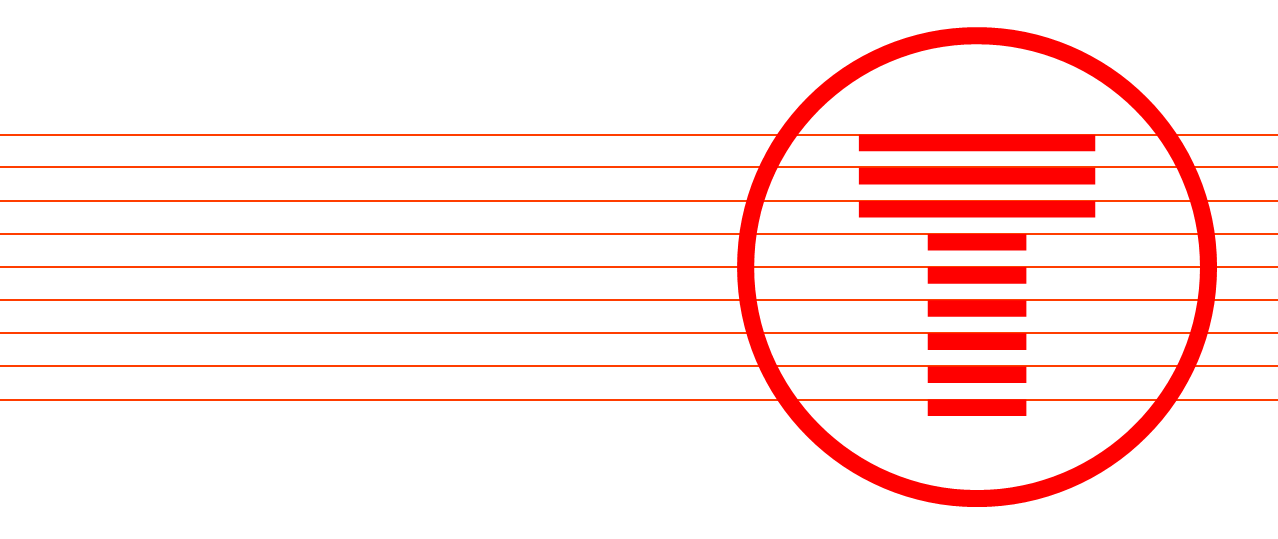 Cynhaliwyd cyfarfod y fforwm ar 13  Medi 2021, 10:00 – 12:00Yn bresennol Aelodau’r Fforwm SiaradwyrYmddiheuriadauNodyn gan y Cadeirydd, Helen Dale, Rheolwr Rhanddeiliaid, TrC “Hoffwn ddiolch i'n holl aelodau am fynychu ein pumed fforwm rhanbarthol ar gyfer y De-ddwyrain. Hoffwn ddiolch i'n cyflwynwyr am roi'r wybodaeth ddiweddaraf am y Cynllun Cyflawni Cenedlaethol ar gyfer Trafnidiaeth, cynllun 5 mlynedd Llywodraeth Cymru ar gyfer bysiau yng Nghymru, diweddariadau am wasanaethau rheilffyrdd a newidiadau i amserlenni sydd ar y gweill, a'n hymgyrch adfer ar gyfer TrC. Yn ogystal â'r cyflwyniadau gwybodus gan ein partneriaid, cafodd yr aelodau gyfle i gymryd rhan mewn sesiwn Holi ac Ateb gydag Alexia Course, Cyfarwyddwr Gweithrediadau Trafnidiaeth ar gyfer Trafnidiaeth Cymru. Hoffwn ddiolch i'r aelodau a gyfrannodd ymhellach at y sesiwn holi ac ateb hon. Diolch am roi o’ch amser ac am eich cyfraniadau gwerthfawr i'n fforwm.”Agenda Cyflwyniad a ymddiheuriadauCroesawodd Helen Dale aelodau’r fforwm i bumed cyfarfod Fforwm Rhanbarthol y De-ddwyrain. Cyflwynodd Helen agenda'r cyfarfod, gan gynnwys y manylion diweddaraf am negeseuon cyfredol Teithio’n Saffach a rheolau Llywodraeth Cymru sy'n dal ar waith ar hyd a lled Cymru yn sgil pandemig Covid-19. Sesiwn Holi ac Ateb gyda Alexia Course, Cyfarwyddwr Gweithrediadau Trafnidiaeth, Trafnidiaeth CymruAeth Helen ati i gyflwyno Alexia Course, Cyfarwyddwr Gweithrediadau Trafnidiaeth, a dechreuodd y sesiwn holi ac ateb drwy ofyn cwestiwn a gyflwynwyd cyn y fforwm gan Alex Clarke, Swyddog Gwybodaeth Trafnidiaeth Teithwyr, Cyngor Bwrdeistref Sirol Caerffili. Roedd y cwestiwn yn ymwneud â rhanddeiliaid yn cael rhybudd ymlaen llaw am newidiadau i amserlenni. Pwysleisiodd Alex Clarke bwysigrwydd hyn wrth gydlynu cysylltiadau bws priodol. Gofynnodd Alex pa gamau y bydd TrC yn eu cymryd i sicrhau bod rhanddeiliaid yn gwybod am y newidiadau i ddod a pha sicrwydd fydd TrC yn ei roi y bydd pryderon a godwyd yn y fforymau rhanbarthol yn cael eu cymryd o ddifrif. Dywedodd Alexia ei bod wedi bod yn anodd cynllunio newidiadau i amserlenni ymlaen llaw dros y flwyddyn ddiwethaf, oherwydd y pandemig a'r cyfyngiadau clo. Nid yw TrC wedi gallu cadw at amserlen o T-12 wythnos, sef rhagofyniad y diwydiant cyn cyfnod y pandemig, oherwydd yr holl newidiadau i'r amserlen dros y 12 mis blaenorol. Fodd bynnag, mae TrC yn gweithio i gynyddu nifer yr wythnosau o newid cyn yr amserlen pan wneir cyhoeddiadau am newidiadau i wasanaethau, gan gynnwys newidiadau arfaethedig i amserlenni Rhagfyr 2021 a Mawrth 2022. Ychwanegodd Alexia fod disgwyl i'r ddau newid amserlen hyn arwain at newidiadau cynyddrannol i wasanaethau yn hytrach na newidiadau sylfaenol i'r amserlen gyfredol.Ychwanegodd Helen Dale, Rheolwr Rhanddeiliaid, fod TrC yn paratoi ar gyfer lansio Metro De Cymru ddiwedd 2022 a dechrau 2023 ac y bydd hyn yn gwneud gwneud byd o wahaniaeth i deithio integredig ar hyd a lled y De. Gofynnodd Adrian Field, Cyfarwyddwr Gweithredol FOR Cardiff, gwestiwn yn y cyfleuster sgwrsio ynglŷn â beth all all FOR Cardiff ei wneud i rannu unrhyw gynlluniau cyfathrebu ar annog gweithwyr yn ôl i ddefnyddio trafnidiaeth gyhoeddus eto. Ychwanegodd Adrian fod arolwg diweddar o gyflogwyr mawr Caerdydd wedi canfod taw hyder mewn darpariaethau a diogelwch trafnidiaeth gyhoeddus oedd prif bryderon gweithwyr pan ofynnwyd iddynt am y rhwystrau allweddol sy'n eu hatal rhag dychwelyd i'r swyddfa. Ymatebodd Alexia fod TrC wedi gweld cynnydd aruthrol mewn teithiau hamdden wrth i'r cyfyngiadau lacio, a bod hynny'n uwch na'r lefelau cyn-pandemig mewn rhai ardaloedd. Fodd bynnag, nid yw'r farchnad gymudwyr o ddydd Llun i ddydd Gwener wedi dychwelyd i drefn, ac mae ar tua 50-60% o'r lefelau cyn covid ar hyn o bryd. Ychwanegodd Alexia fod TrC yn agored i'r syniad na fydd teithiau cymudwyr o bosib byth yn dychwelyd i'r lefelau cyn covid, ac y gwelan nhw newid o ran galw a phatrymau teithio efallai. Wedi dweud hyn, mae TrC am annog pobl yn ôl ar drenau fel rhan o'r agenda newid hinsawdd, ac mae'r tîm cyfathrebu wedi gweithio ar ymgyrch adfer, gan gynnwys hysbyseb deledu, gyda'r nod o annog pobl i ddefnyddio'r gwasanaethau trên. Ychwanegodd Lewis Brencher, Cyfarwyddwr Cyfathrebu ac Ymgysylltu TrC, fod gan Lywodraeth Cymru darged o 30% o weithwyr yn gweithio gartref, felly mae angen i TrC adolygu sut y bydd hyn yn dylanwadu ar deithio i gymudwyr. Efallai y bydd TrC yn annog pobl i deithio mewn ffordd wahanol, felly efallai na fydd y patrymau teithio cyn covid yn dychwelyd. Mynegodd fod hwn yn gyfle da i ail-osod disgwyliadau o batrymau teithio. Ychwanegodd Adrian Field, Cyfarwyddwr Gweithredol FOR Cardiff, fod pryderon am deithiau ceir un person i Gaerdydd dros gyfnod y Nadolig, gan fod yn groes i nod y cyngor. Mae llawer o fusnesau canol y ddinas hefyd yn dibynnu ar weithwyr i ddychwelyd i'r swyddfa. Fodd bynnag, mae nifer y teithwyr siopa a hamdden yn dda. Dywedodd Adrian eu bod am roi gwybod i fusnesau a chyflogwyr am y cyfleoedd i deithio ar drên a newid eu meddylfryd o ran teithio i'r gwaith. Soniodd Alexia Course am docyn tymor hyblyg TrC, y gellir ei ddefnyddio dros gyfnod o fis, ar gyfer rhai sy'n gallu gweithio gartref ond sy'n dymuno mynd i'r swyddfa ychydig o weithiau'r wythnos/mis. Roedd Alexia’n croesawu unrhyw gymorth gan randdeiliaid i hyrwyddo'r tocynnau tymor hyn, gan nad yw o reidrwydd yn cael ei ystyried yn opsiwn i deithwyr.Ychwanegodd Helen Dale, Rheolwr Rhanddeiliaid TrC, fod TrC wedi paratoi pecyn cymorth i randdeiliaid ac yn awyddus i gael rhanddeiliaid i ystyried hyn er mwyn deall sut brofiad yw dychwelyd i'r swyddfa i'n teithwyr.Hefyd, gofynnodd Adrian Field, Cyfarwyddwr Gweithredol FOR Cardiff a oes modd gwella golwg a theimlad y pontydd sy'n arwain at Gaerdydd Canolog. Ychwanegodd Adrian fod llawer o hysbysebion ar y pontydd yn hen iawn, a'u bod am greu argraff gyntaf da iawn i ymwelwyr a’r rhai sy’n cael gwyliau gartref.Ymatebodd Alexia Course ei fod yn dibynnu lle ar y rhwydwaith mae'r bont dan sylw. Os yw'r bont tuag at orsaf Heol y Frenhines Caerdydd, efallai ei bod wedi'i throsglwyddo i TrC o Network Rail. Fodd bynnag, os yw'r pontydd ar hyd prif lein De Cymru, efallai eu bod yn dal dan feddiant Network Rail. Dywedodd Alexia y bydd yn cymryd camau ar hyn gyda'r tîm rheoli'r seilwaith sy'n rheoli'r asedau ar hyd Llinellau Craidd y Cymoedd i weld a oes modd gwella'r pontydd. Os na ellir rhentu'r hysbysebion ar y pontydd i hysbysebwyr, gallai'r tîm cyfathrebu eu defnyddio i hyrwyddo Metro De Cymru. Atebodd Adrian fod diddordeb gan gwmnïau masnachol mawr yng nghanol y ddinas i ddefnyddio'r lle hysbysebu hwn a bydd yn trosglwyddo'r wybodaeth i TrC. Ychwanegodd Helen Dale fod TrC wrthi'n gwneud gwaith archwilio cynnar i bontydd ar draws y rhwydwaith ac yn gobeithio bod mewn sefyllfa well i drafod cyfleoedd gyda phontydd y flwyddyn nesaf.Cynllun Cyflawni Cenedlaethol ar gyfer Trafnidiaeth – y camau nesaf Cyflwynodd Kate Clark, Cynghorydd y Llywodraeth yn TrC Arweiniad Arfarnu Trafnidiaeth Cymru (WelTAG) sy'n cysylltu ag arfarniad trafnidiaeth y DU. Mae WelTAG yn edrych ar sut rydym yn gwario ac yn darparu trafnidiaeth gyhoeddus yng Nghymru ac yn dadansoddi sut mae cynlluniau'n cael eu hystyried. Mae Llywodraeth Cymru newydd gyhoeddi Llwybr Newydd – Strategaeth Drafnidiaeth Cymru. Mae'r cynllun yn ystyried sut gall Llywodraeth Cymru ddarparu teithio cynaliadwy ac effeithiol yma yng Nghymru ac mae'n cysylltu â nodau ac uchelgeisiau llesiant Deddf Cenedlaethau'r Dyfodol. Ar hyn o bryd mae Kate Clark yn drafftio fersiwn newydd o WelTAG cyn ymgynghori arno, ac mae'n cysylltu â Llwybr Newydd. Rhoddodd Andy Holder, Contractwr TrC, drosolwg o'r Cynllun Cyflawni Cenedlaethol ar gyfer Trafnidiaeth a'i ddatblygiad yng Nghymru. Bydd y cynllun yn ganllaw allweddol ar ariannu a darparu trafnidiaeth yma yng Nghymru. Bydd y cynllun yn cynnwys strategaethau amrywiol megis Cynllun Bysiau 2022 a Cymru Sero Net. Cynhelir ymgynghoriad 4 mis yn y dyfodol agos.Amlinellodd Mat Howells, Uwch Fodelydd Trafnidiaeth yn TFW, fod Llywodraeth Cymru wrthi'n datblygu matrics ar gyfer monitro a gwerthuso'r gwaith o ddarparu trafnidiaeth. Bydd y fethodoleg a'r matrics yn cael eu cyhoeddi yn yr Hydref a bwriedir cynnal adroddiad sylfaenol ddechrau 2022. Bws Cymru – cynllun 5 mlynedd Llywodraeth Cymru ar gyfer bysiau yng NghymruCyflwynodd Russ Owens, Arweinydd Polisi Deddfwriaeth, Tîm y Bil Bysiau, Is-adran Bysiau a Thrafnidiaeth Gymunedol, Llywodraeth Cymru, drosolwg o'r Cynllun Bws sydd yng nghanol cyfnod ymgynghori ar hyn o bryd. Unwaith y caiff ei gyhoeddi, bydd yn rhan o gynllun 5 mlynedd ar gyfer gwasanaethau bysiau yng Nghymru. Bydd y cynllun newydd yn edrych ar y broses barhaus o ddiwygio gwasanaethau bysiau gyda Llywodraeth Cymru, o wasanaethau cyflenwi lleol i wasanaethau rhanbarthol. Y nod yw lansio'r cynllun yn ystod gaeaf 2021/22.Gofynnodd Clive Campbell, Cyngor Dinas Caerdydd, lle gallai gael rhagor o fanylion am y sesiynau ymgysylltu arfaethedig er mwyn i'r cyngor gyfeirio'r swyddog priodol at bob sesiwn. Atebodd Russ Owens y bydd yn rhannu'r cynlluniau ymgysylltu sy’n cynnwys rhagor o fanylion am bob sesiwn. Gofynnodd Clare Cameron, Cyngor Dinas Caerdydd, sut mae'r cynlluniau 5 mlynedd hyn yn cyd-fynd â'r Cydbwyllgorau Corfforaethol a'r Awdurdodau Trafnidiaeth Rhanbarthol. Atebodd Russ Owens fod y cynllun bws yn goruchwylio'r gwaith o gyflawni Strategaeth Drafnidiaeth Cymru. O dan y cynllun bws, bydd cynlluniau trafnidiaeth rhanbarthol yn cael eu drafftio gan y Cydbwyllgorau Corfforaethol o'r flwyddyn nesaf gan ddisodli'r cynlluniau trafnidiaeth lleol. Byddant yn ymgynghori ynghylch a ddylai'r Cydbwyllgorau Corfforaethol gael mwy o gyfrifoldeb wrth gyflawni swyddogaethau bysiau, ac mae hwn yn faes i'w drafod yn y sesiynau. Cadarnhaodd Helen Dale, Rheolwr Rhanddeiliaid, y bydd manylion y cynlluniau ymgysylltu arfaethedig yn cael eu dosbarthu i bawb oedd yn bresennol, yn dilyn y fforwm. Y diweddaraf am wasanaethau trenauRhoddodd Dafydd Williams, Rheolwr Perfformiad Rheilffyrdd TrC, ddiweddariad ar y gwasanaeth rheilffyrdd gan ystyried yr amserlen newydd ar gyfer Medi 2021 a diwedd 2022. Ar hyn o bryd mae gwasanaethau ar 85% o lefel ddarpariaeth 2019, yn unol â gweithredwyr eraill yn y DU. Mae'r galw wedi amrywio o 10-80%, diolch yn bennaf i'r galw am deithiau hamdden. Mae cyfyngiadau'r pandemig, problemau gyda cherbydau ac argaeledd gyrwyr wedi effeithio ar wasanaethau. Bu galw mawr ar hyd arfordir y Gogledd achos teithiau gwyliau, a llai o alw o amgylch Caerdydd a Chymoedd y De, gyda nifer y teithwyr tua 50% yn is o gymharu â'r niferoedd cyn y pandemig. Aeth Dafydd hefyd dros y newidiadau a gyflwynwyd yn ystod newid amserlen Medi 2021. Roedd hyn yn cynnwys cynnydd i 2 drên yr awr ar lein y Cymoedd, gan gynnwys ar linellau Aberdâr, Merthyr a Threherbert. Mae rhagor o wasanaethau ar lein Rhymni hefyd, o wasanaethau bob awr i bob hanner awr. Mae gwasanaethau yn ardaloedd Pontypridd a Chaerffili hefyd wedi'u cynyddu i ddarparu ar gyfer ysgolion a cholegau lleol. Mewn llefydd eraill ar y rhwydwaith, mae dwy uned Marc 4 wedi'u hychwanegu at wasanaeth Caerdydd i Gaergybi, er mwyn helpu gyda'r galw am deithiau hamdden ac mae arosfannau gorsafoedd yn y Gogledd wedi'u hailgyflwyno oherwydd wrth i'r mesurau cadw pellter cymdeithasol gael eu llacio fwyfwy. Dilynwyd hyn gan drosolwg o'r newid yn amserlen Rhagfyr 2021, a fydd yn cynnwys gwasanaeth bob awr newydd rhwng Casnewydd a Cross Keys. Trafodwyd cyflwyno gwasanaeth rhwng Glynebwy a Chasnewydd hefyd, gan fod hyn yn bosibl ar ôl i waith seilwaith ar y rhwydwaith gael ei gwblhau. Adfer y galw - Lewis Brencher, Cyfarwyddwr Cyfathrebu ac YmgysylltuBu Lewis Brencher, Cyfarwyddwr Cyfathrebu ac Ymgysylltu (TrC) yn trafod ymgyrch newydd TrC i hyrwyddo trafnidiaeth gyhoeddus aml-ddull. 'The Real Social Network' yw'r ymateb i'r cynllun hirdymor ynghylch newid dulliau teithio a lleihau allyriadau carbon yn ogystal â chynyddu defnyddwyr gwasanaethau wedi'r pandemig a sbarduno newid ymddygiad. Dangosodd Lewis yr ymgyrch deledu arfaethedig i'r grŵp – hysbyseb 60 eiliad i'w dangos o fis Tachwedd ymlaen. Dywedodd Adrian Field, Cyfarwyddwr Gweithredol FOR Cardiff eu bod nhw'n hapus i rannu'r ymgyrch, gan eu bod yn cynrychioli dros 800 o fusnesau'r brifddinas, ac y byddent yn hoffi ychwanegu gwybodaeth at eu mewnrwyd fel adnodd y gallant ei ddefnyddio'n rheolaidd. Ychwanegodd y byddai unrhyw becynnau gwybodaeth/ymgysylltu yn ddefnyddiol i'r rhai sy'n ymwneud â'r busnesau hyn. Hefyd, dywedodd Adrian y byddai'n hapus i rannu'r wybodaeth hon gyda phartneriaethau canol trefi a dinasoedd eraill, er enghraifft Abertawe a Chasnewydd, a byddai'n hapus i gyflwyno Lewis i'r partneriaethau hyn. UNRHYW FATER ARALLRhoddodd Helen Dale y wybodaeth ddiweddaraf am nifer o brosiectau TrC sydd ar waith ar hyn o bryd, gan gynnwys ymgynghoriadau 20mya Llywodraeth Cymru, arolwg cyhoeddus gan TrC i ddyfodol cynllunio trafnidiaeth, ac adroddiad blynyddol TrC.  Camau Gweithredu Cofnodwyd y camau gweithredu isod yn ystod y fforwm a byddwn yn mynd i’r afael â nhw cyn y Fforwm Rhanbarthol nesaf lle bynnag y bo’n bosibl. Uchafbwyntiau sgwrs ddigidol y Fforwm Dyma uchafbwyntiau’r sgwrs yng nghyfleuster sgwrsio’r Fforwm:Gwiriwr teithiau: https://trc.cymru/Gwiriwr capasiti: https://trctrenau.cymru/cynllunio-ymlaen-llaw/gwiriwr-capasitiGorchuddion wyneb: Teithio'n Saffach | Trafnidiaeth Cymru (trc.cymru)Mae ein tocynnau multiflex hefyd ar gael i'r rhai am fwy o hyblygrwydd wrth gymudo i'r swyddfa - Arbedwch fwy gyda Multiflex | TrCDyma ragor o wybodaeth am newidiadau amserlen mis Medi - https://newyddion.trc.cymru/newyddion/cynnydd-mewn-gwasanaethau-tren-o-fis-medi-cwsmeriaid-trc-yn-cael-eu-hannog-i-gynllunio-ymlaen-llaw-o-hydCyfarfod nesaf y Fforwm Rhanddeiliaid Rhanbarthol Cynhelir Fforwm Rhanddeiliaid Rhanbarthol nesaf y Gogledd a’r Canolbarth ym mis Tachwedd/Rhagfyr 2021Alexander Bryant-EvansAdrian Field Cyfarwyddwr Gweithredol, FOR CardiffAndy JohnsIs-brifathro, Coleg y CymoeddCharlie NelsonCyngor Bwrdeistref Sirol Rhondda Cynon TafChristian SchmidtRheolwr Prosiectau a Rhaglenni Trafnidiaeth, Cyngor Sir FynwyClare CameronCyngor Dinas CaerdyddClive CampbellRheolwr Peirianneg Trafnidiaeth, Cyngor Bwrdeistref Sirol CaerffiliDavid DawkinsCynllunydd Polisi Trafnidiaeth, Cymdeithas Cludiant Cymunedol CymruGwyn SmithCynghorydd Teithio Llesol Llywodraeth Cymru a Rheolwr Datblygu Rhwydwaith SustransHelen BoyleFirst BusJason ColemanLlywodraeth CymruJason DixonArweinydd Tîm Polisi Trafnidiaeth, Cyngor Dinas CaerdyddJohn GibsonSwyddog Datblygu Prosiectau, Cyngor Dinas CaerdyddJonathan ParsonsCyngor Bwrdeistref Sirol Pen-y-bontKevin SalesSwyddog Trafnidiaeth Cyhoeddus Cyngor Bwrdeistref Sirol Pen-y-bont ar OgwrLeanne WaringRheolwr Datblygu Busnes, Coleg Caerdydd a’r FroMarcus LloydPennaeth Seilwaith, Cyngor Bwrdeistref Sirol CaerffiliMichele MitchellCyngor Bwrdeistref Sirol TorfaenMorgan Stevens Trafnidiaeth Casnewydd Rebecca SmithCynllunydd Trafnidiaeth, Cyngor Bwrdeistref Sirol Rhondda Cynon TafRichard CopeRheolwr Cludiant Teithwyr, Cyngor Sir Fynwy a Chyngor Dinas CasnewyddRichard DaviesAdventure travelRussell OwensLlywodraeth CymruScott PearsonTrafnidiaeth Casnewydd Alexia CourseCyfarwyddwr Gweithrediadau Trafnidiaeth, TrC10:05-10:20Kate ClarkAndy HolderMat HowellsCynghorydd y Llywodraeth, TrCContractwr i TrC ar gyfer y Cynllun Cyflawni Cenedlaethol ar gyfer Trafnidiaeth, Arweinydd y Prosiect, TrCUwch Fodelydd Trafnidiaeth, TrC10:20-11:00Russ Owens Arweinydd Polisi Deddfwriaeth, Tîm Bil Bysiau, Yr Is-adran Bysiau a Thrafnidiaeth Gymunedol, Llywodraeth Cymru11:00 – 11:30Dafydd WilliamsRheolwr Perfformiad Rheilffyrdd, TrC11:30 – 11:45Cyfarwyddwr Cyfathrebiadau, Trafnidiaeth CymruCyfarwyddwr Cyfathrebu ac Ymgysylltu, TrC11:45 – 11:55Adam KeenNAT TravelAlex ClarkeSwyddog Gwybodaeth Trafnidiaeth Teithwyr, Cyngor Bwrdeistref Sirol CaerffiliAlun EvansCyngor Bwrdeistref Sirol Pen-y-bontAlyn OwenCyngor Bwrdeistref Sirol Merthyr TudfulCarol WillgooseLlywodraeth Cymru Ceri Stephens Siambr Fasnach De CymruCorinna JamesLlywodraeth Cymru Daniel BowdenStagecoachDavid BeerUwch Reolwr Cymru, Transport FocusDebbie HuddLlywodraeth CymruDerek JonesLlywodraeth Cymru Emma BinghamCymdeithas Cludiant CymunedolEnfys Griffiths Gwasanaethau Trafnidiaeth, Cyngor Bro MorgannwgGemma HayneCyngor Bwrdeistref Sirol Pen-y-bontGemma LelliottCymdeithas Cludiant CymunedolHeather Anstey-MyersSiambr Fasnach De CymruJane Reakes DaviesFirst CymruJulie TwellsY Samariaid Kevin MulcahyRheolwr Grŵp, Cyngor Bwrdeistref Sirol Pen-y-bont ar OgwrKwaku Opoku-AddoCyngor Bwrdeistref Sirol Pen-y-bontKyle PhillipsCyngor Bwrdeistref Sirol Bro MorgannwgMichelle RolesTransport FocusNatalie CurtisCyngor Bwrdeistref Sirol Pen-y-bontNicola SomervilleTasglu'r CymoeddNigel WinterRheolwr Gyfarwyddwr, De Cymru, StagecoachNina SlevinSiambr Fasnach De CymruOwen Williams First BusPaul CarterCyngor Dinas CaerdyddPaul JonesCyngor Dinas CasnewyddPaul SelvinSiambr Fasnach De Cymrupdyer@cardiffbus.comBws Caerdyddphilanslowcoaches@outlook.comphilanslowcoaches@outlook.comroberrh@cymoedd.ac.ukCymoeddRobert. G.Cyngor Bwrdeistref Sirol CaerffiliRoger WatersCyngor Bwrdeistref Sirol Rhondda Cynon TafSam PalmerNAT TravelSamuel HadleyNetwork RailSharon AdamsSiambr Fasnach De CymruSian ReesPrifysgol Metropolitan CaerdyddSimon LivseyHeddlu Trafnidiaeth PrydeinigSimon NichollsCydlynydd Bysiau Cyngor CasnewyddStuart IngramLlywodraeth CymruTracey MessnerRheolwr Materion Cyhoeddus, Network Rail	Cam gweithredu Beth fydd yn cael ei wneud?Cyflwyniadau i’w rhannu ag aelodau’r fforwmBydd cyflwyniadau wedi’u hatodi i’r marciwr dyddiadur